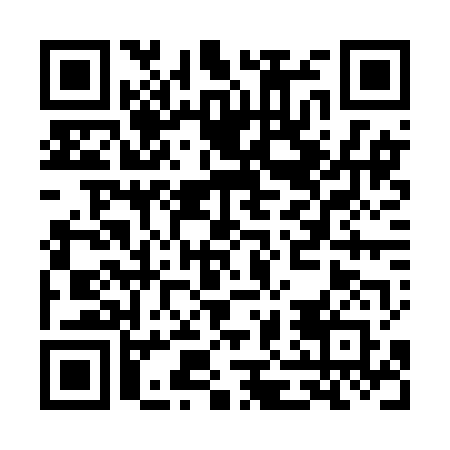 Ramadan times for Aberchalder Burn, UKMon 11 Mar 2024 - Wed 10 Apr 2024High Latitude Method: Angle Based RulePrayer Calculation Method: Islamic Society of North AmericaAsar Calculation Method: HanafiPrayer times provided by https://www.salahtimes.comDateDayFajrSuhurSunriseDhuhrAsrIftarMaghribIsha11Mon4:574:576:4312:274:106:136:137:5912Tue4:544:546:4012:274:116:156:158:0113Wed4:514:516:3812:274:136:176:178:0414Thu4:494:496:3512:274:156:196:198:0615Fri4:464:466:3212:264:176:226:228:0916Sat4:434:436:2912:264:196:246:248:1117Sun4:404:406:2712:264:206:266:268:1318Mon4:374:376:2412:254:226:286:288:1619Tue4:334:336:2112:254:246:306:308:1820Wed4:304:306:1812:254:266:326:328:2121Thu4:274:276:1612:254:276:356:358:2322Fri4:244:246:1312:244:296:376:378:2623Sat4:214:216:1012:244:316:396:398:2824Sun4:184:186:0712:244:326:416:418:3125Mon4:154:156:0512:234:346:436:438:3426Tue4:114:116:0212:234:366:456:458:3627Wed4:084:085:5912:234:376:486:488:3928Thu4:054:055:5612:224:396:506:508:4229Fri4:024:025:5412:224:416:526:528:4430Sat3:583:585:5112:224:426:546:548:4731Sun4:554:556:481:225:447:567:569:501Mon4:514:516:451:215:457:587:589:532Tue4:484:486:431:215:478:008:009:563Wed4:454:456:401:215:498:038:039:594Thu4:414:416:371:205:508:058:0510:015Fri4:384:386:341:205:528:078:0710:046Sat4:344:346:321:205:538:098:0910:077Sun4:304:306:291:205:558:118:1110:108Mon4:274:276:261:195:568:138:1310:149Tue4:234:236:241:195:588:168:1610:1710Wed4:194:196:211:195:598:188:1810:20